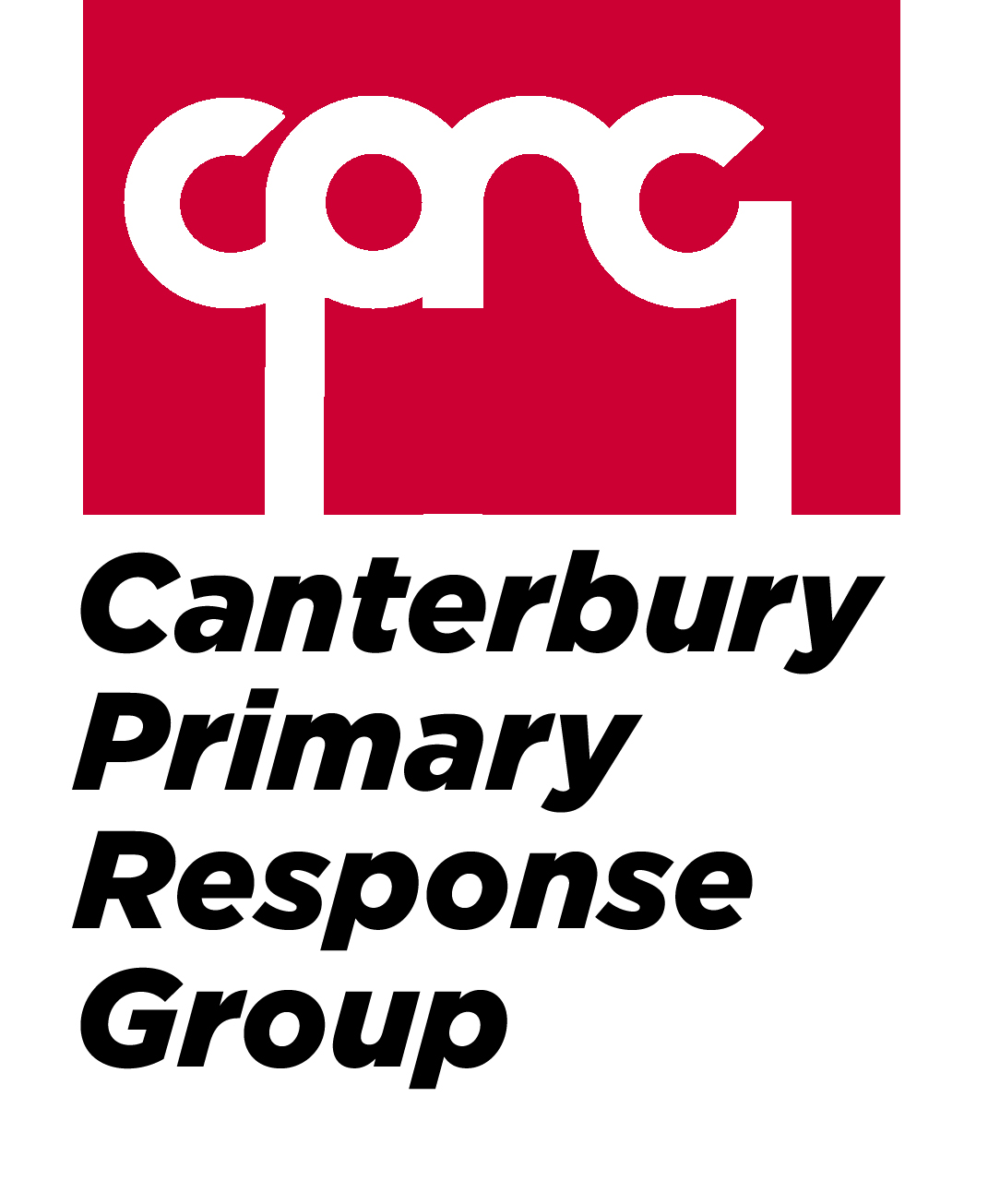 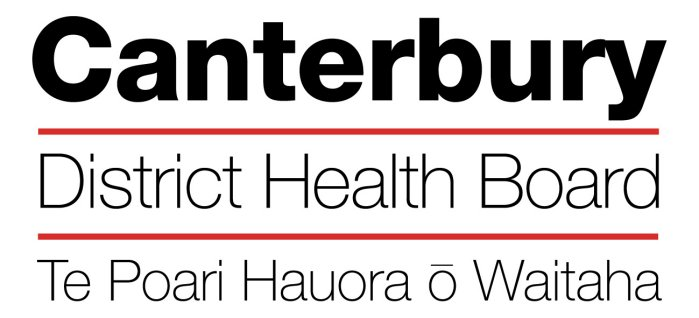 Primary Care Presentation Pathways for Ebola (EVD)